INDICAÇÃO Nº 930/2014Sugere ao Poder Executivo Municipal, melhorias (colocação de canaletas) em frente à unidade 2 do Colégio Fundamental, localizado a Rua Portugal , nº 531,no Jardim Europa, neste município.Excelentíssimo Senhor Prefeito Municipal, Nos termos do Art. 108 do Regimento Interno desta Casa de Leis, dirijo-me a Vossa Excelência para sugerir que, por intermédio do Setor competente, seja realizada melhorias em frente à unidade 2 do Colégio Fundamental, localizado a Rua Portugal, nº 531,no Jardim Europa, neste município.Justificativa:Pais de alunos e munícipes reclamam das poças  d´agua que se formam em frente a escola nos períodos de chuvas. As crianças são obrigadas a descer do ônibus e da van e passar pelo local. A água que fica empossada só se esgota com a passagem dos carros pelo local. Crianças já escorregaram e caíram por causa das poças. O que os professores e pais de alunos desejam é a construção de uma canaleta no local para que a água seja escoada. Os mesmo já protocolaram na prefeitura a reclamação através do nº 16589/2011. Faz exatamente 4 anos que a escola faz esse pedido a administração. Nas administrações  anteriores,  secretários visitaram o local, conversaram com os professores e pais, se comprometeram a dar uma solução e até o presente momento nada foi feito. Pais, professores e direção da escola pedem que algo seja feito.Plenário “Dr. Tancredo Neves”, em 27 de fevereiro de 2.014.Celso ÁvilaVereador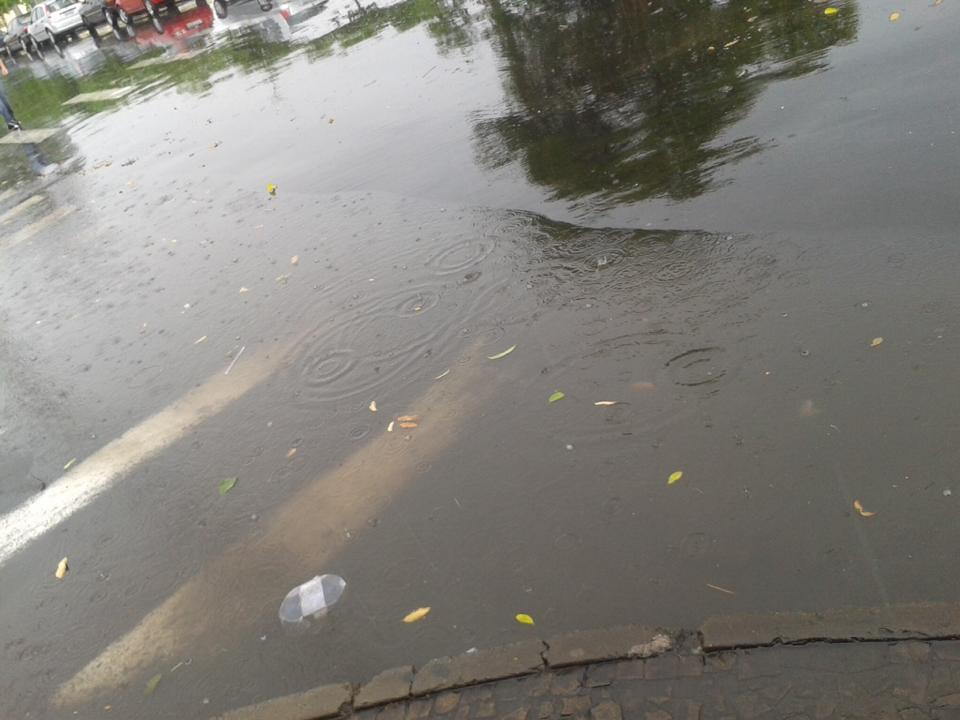 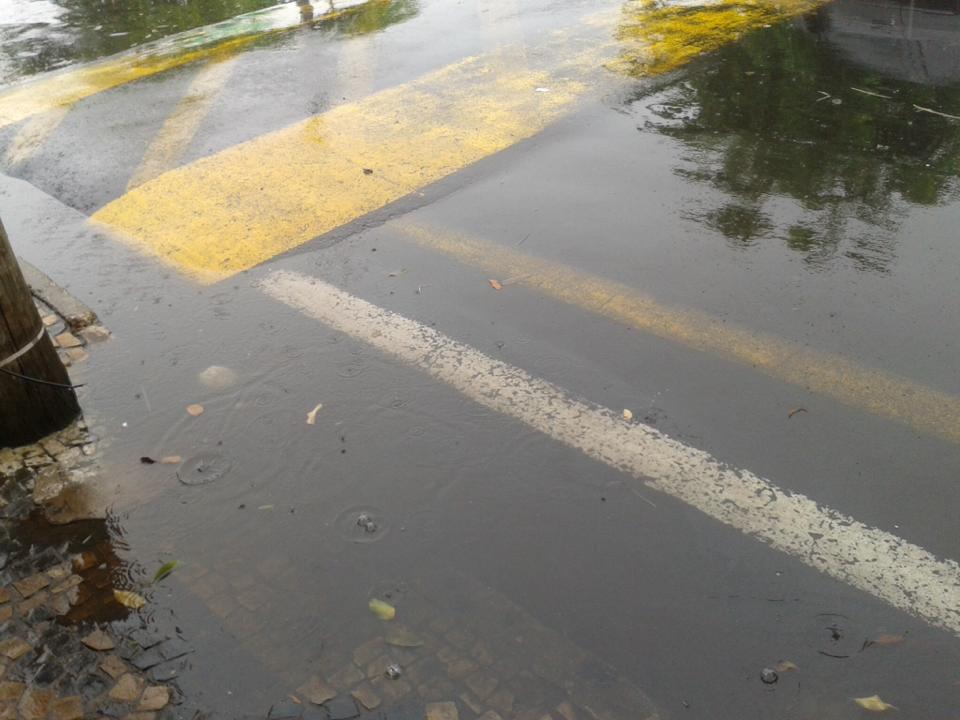 